Unit 4 Lesson 13: Create Story ProblemsWU Questions About Us: Colors (Warm up)Student Task Statement1 Create a Story ProblemStudent Task Statement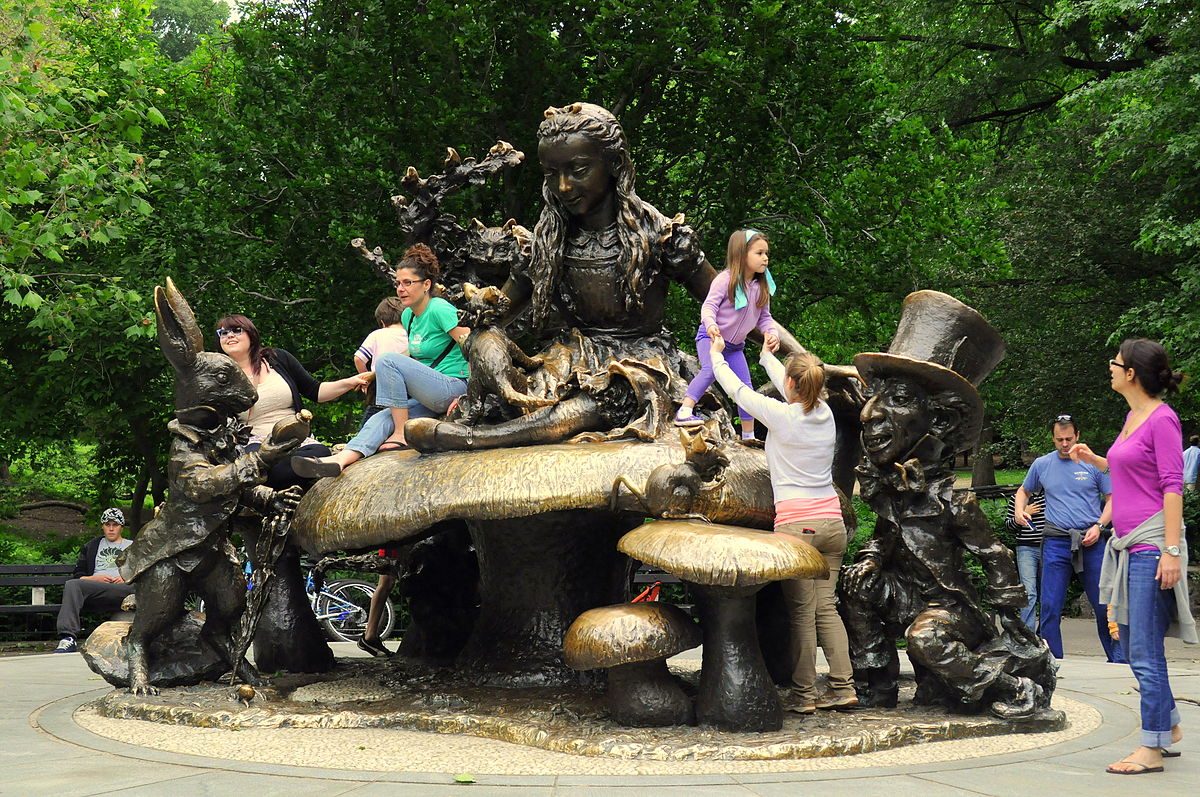 2 Switch the OperationStudent Task Statement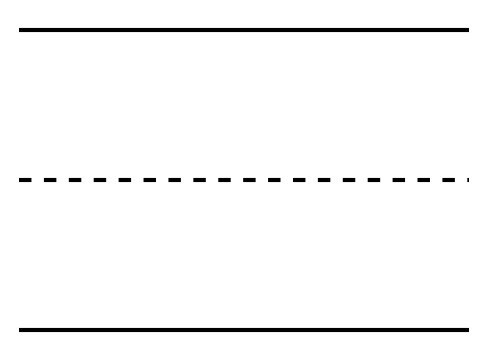 3 Revisit Math Stories, Act It OutStudent Task StatementChoose a center.Bingo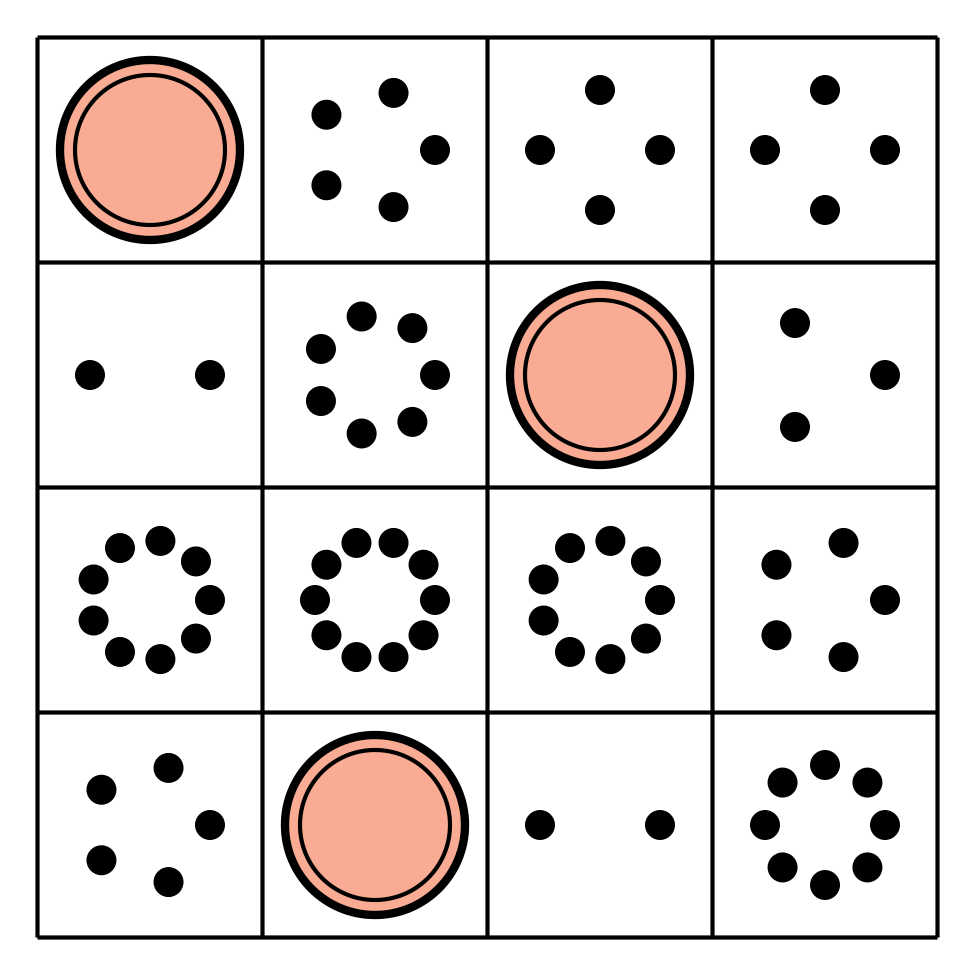 Math Fingers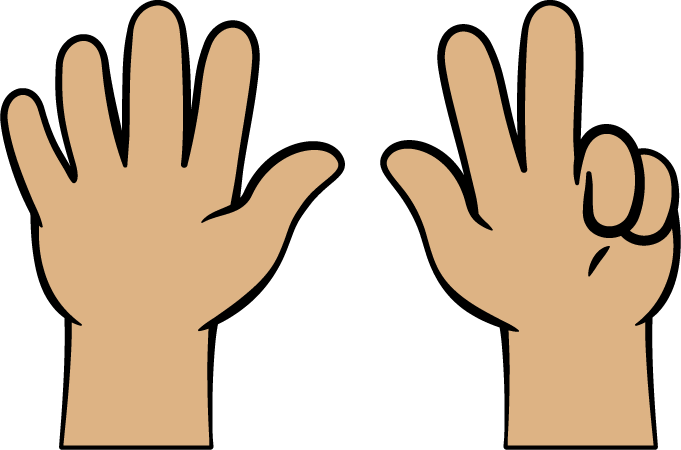 Subtraction Towers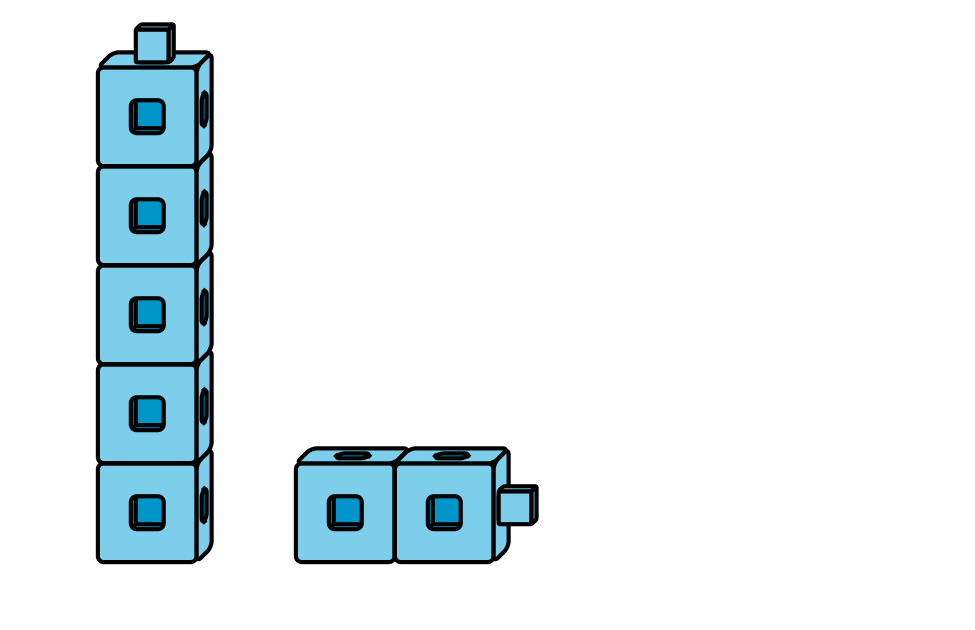 5-frames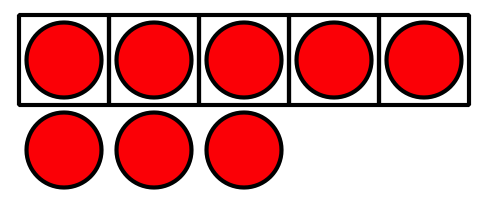 Math Stories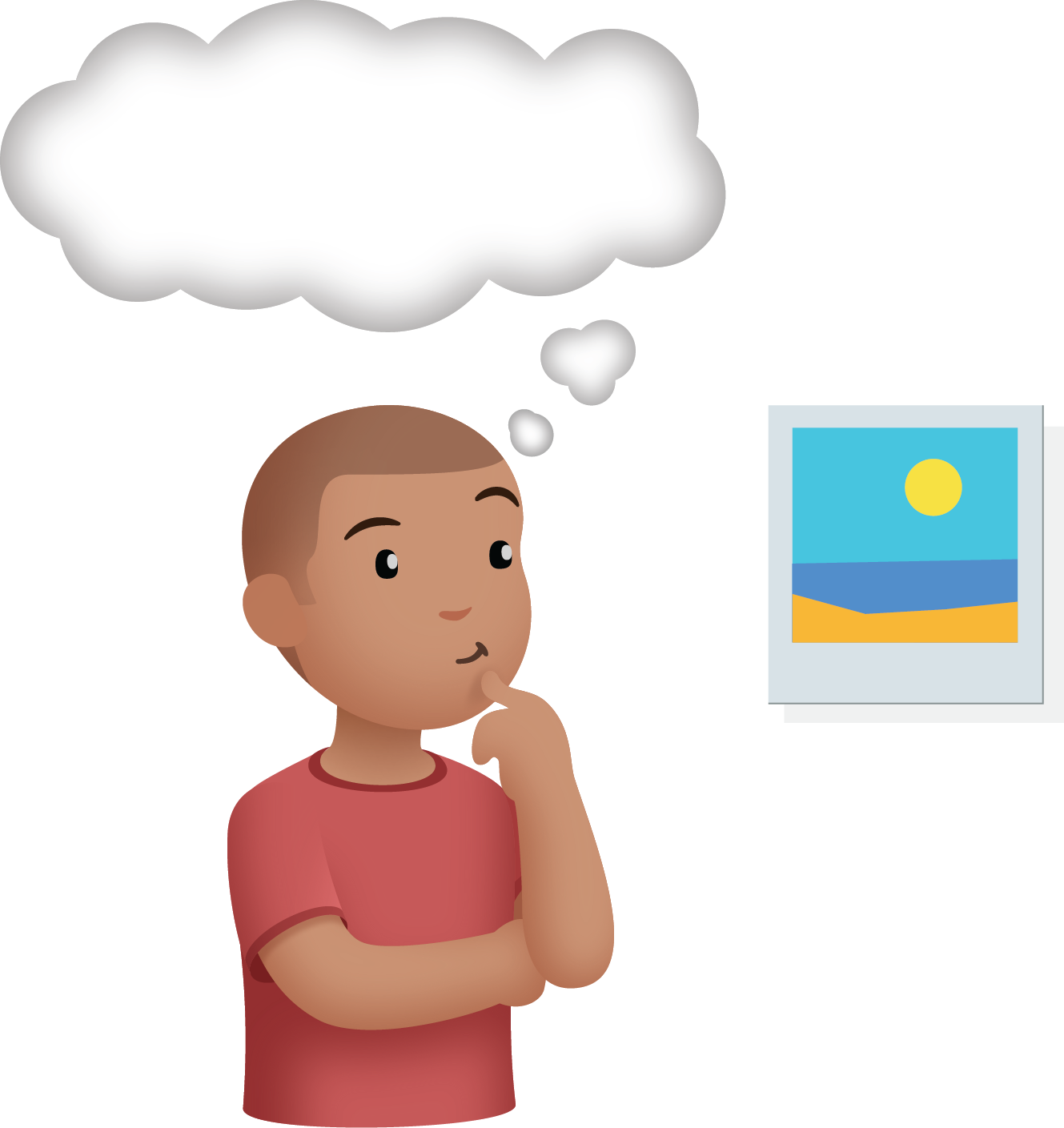 Counting Collections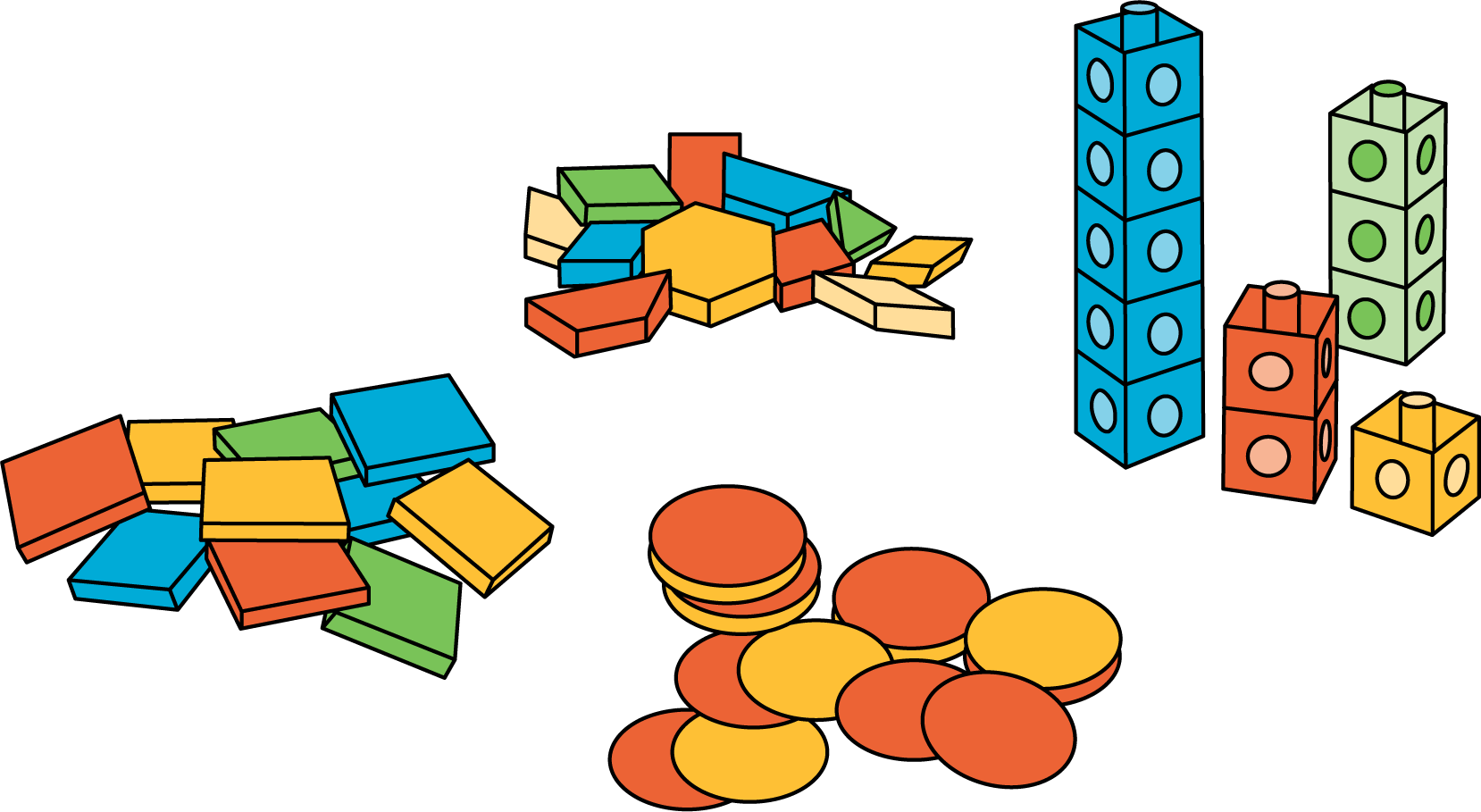 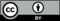 © CC BY 2021 Illustrative Mathematics®